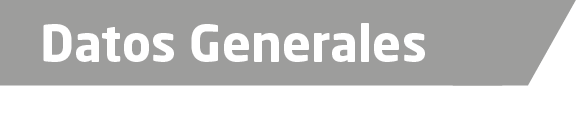 Nombre Iván Apud GonzálezGrado de Escolaridad LicenciaturaCédula Profesional (Licenciatura) 4005297Teléfono de Oficina 018462570459Correo Electrónico ivan_007ap@hotmail.comDatos GeneralesFo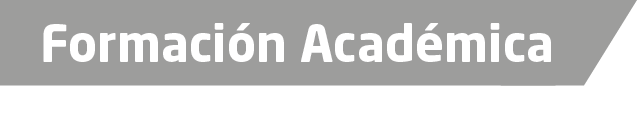 1996 – 2000 AcadémicaUNIVERSIDAD DEL GOLFO DE MEXICO A.C (CAMPUS MINATITLAN) INCORPORADA A LA UV. ESPECIALIDAD: LIC. EN DERECHO CON TITULO DE LA UNIVERSIDAD VERACRUZANATrayectoria Profesional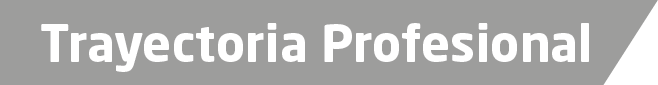 06 DE JULIO  2015 AL 23 NOVIEMBRE  2015 FISCALÍA GENERAL DEL ESTADO DE VERACRUZ COATZACOALCOS,  VERACRUZ. FISCAL ADSCRITO AL JUZGADO TERCERO DE PRIMERA INSTANCIA.23 DE NOVIEMBRE  2015 AL 20 JUNIO 2016 FISCALÍA GENERAL DEL ESTADO DE VERACRUZSAN ANDRES TUXTLA, VERACRUZ.FISCAL ADSCRITO AL JUZGADO PRIMERO Y SEGUNDO DE PRIMERA INSTANCIA Y MIXTO MENOR.20 JUNIO 2015 A LA FECHA FISCALÍA GENERAL DEL ESTADO DE VERACRUZOZULUAMA, VERACRUZ.AGENTE DEL MINISTERIO PUBLICO INVESTIGADOR Y ADSCRITO. 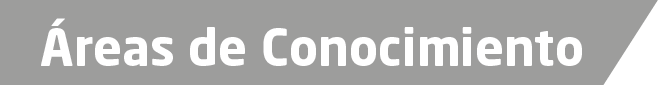 DERECHO PENAL DERECHO CIVILDERECHO ADMINISTRATIVODERECHO PROCESALAMPARO